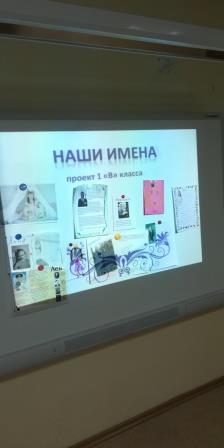 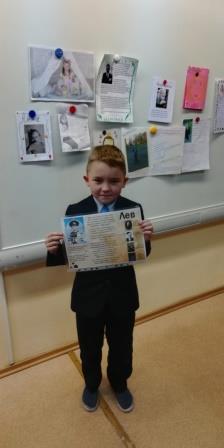 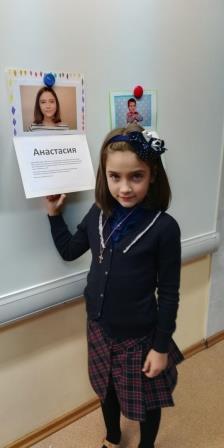 Авторы проекта Веснина Светлана ВалерьевнаНазвание проекта«Наши имена»Тип проектаинформационныйКраткое содержание проектаУчащиеся узнали об истории происхождения и значении имён; какие, рассказали в классе о своем имени: что означает, почему родители так назвали, вспомнили известных людей с таким же именем.ПредметыОкружающий мирКлассы1 «В»Продолжительность проектаКраткосрочный (1 неделя ноября)Цель и задачи проекта Цель  – определение происхождения и значения имен ребят нашего классаЗадачи:узнать об истории и происхождении имен;установить популярность имён среди обучающихся 1 «В» классавыявить известных людей, которые носят исследуемое имя. узнать, почему родители выбрали именно это имяОписание этапов проекта1 этап – ПодготовительныйНа уроке окружающего имени изучали тему «Мы дружный класс». Выяснили, какие имена есть в нашем классе. Решили узнать, что значат наши имена. Это выходит за пределы изучаемой темы. Поэтому на занятии внеурочной деятельности решили обсудить эту тему.2 этап – ПодготовительныйДома с родителями дети находили ответы на наши вопросы. Оформляли свою страничку.3 этап – Информационный В классе ребята делились полученной дома информацией4 этап – Презентация работРебята показывали оформленные странички и рассказывали о своем имени5 этап РефлексияРебята делились впечатлениями о проделанной работе.Результат проектаУзнали  значение и происхождение своего имени;Создали странички книги: «Наши имена»Определили самые популярные и самые редкие имена девочек и мальчиков нашего классаРесурсы, необходимые для выполнения проектаЭнциклопедии, книги «Что значит имя», ресурсы Интернет по выбору родителей